Numeri reali. VerificaA partire dai numeri reali scritti nella tabella qui sotto risolvi i seguenti quesiti:completa la tabella;rappresenta i numeri dati sulla retta disegnata sotto la tabella;scrivi qui sotto tutti i numeri in ordine crescente.…… < ……< ……< ……< ……< ……Scegli la risposta esatta alle seguenti 6 domande2. Scegli l’unica affermazione falsa.A.	Posso scrivere con una frazione tutti i numeri decimali periodici.B.	Posso scrivere con una frazione tutti i numeri decimali con infinite cifre dopo la virgola, senza periodo.C.	Posso scrivere con una frazione tutti i numeri interi.D.  Posso scrivere con una frazione tutti i numeri decimali con 15 cifre dopo la virgola3. Scegli l’unica affermazione vera. A.	 	B. Non trovo  nell’insieme dei numeri realiC.		D. Non trovo nell’insieme dei numeri reali4. Quale proprietà delle operazioni è espressa dalla seguente formula? x + (y + z) = x + y + z A.	Distributiva	B. Invariantiva	C.	Associativa dell’addizione	D.  Associativa della moltiplicazione		5. Quale dei seguenti numeri è esattamente l’inverso di ?A. 	B. 	C. 	D. 6. Scegli l’unica affermazione veraA. 	B.  non ha risultato	C. 	D. 7. Quale proprietà delle operazioni garantisce che è corretto il seguente calcolo?A.	Invariantiva	B.  Distributiva	C.  Associativa della moltiplicazione	D.	Associativa dell’addizione	Numero scritto con frazioni e radicali21Numero decimale arrotondato con tre cifre dopo la virgola21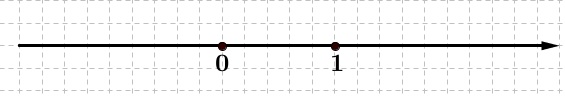 